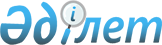 Об изменении границы (черты) села Островное Сорочинского сельского округа Сарыкольского районаСовместные постановление акимата Сарыкольского района Костанайской области от 27 апреля 2022 года № 3 и решение маслихата Сарыкольского района Костанайской области от 27 апреля 2022 года № 152
      В соответствии с пунктом 5 статьи 108 Земельного кодекса Республики Казахстан акимат Сарыкольского района ПОСТАНОВЛЯЕТ и Сарыкольский районный маслихат РЕШИЛ:
      1. Изменить границу (черту) села Островное Сорочинского сельского округа Сарыкольского района, исключив из его границы (черты) земельные участки общей площадью 528,6 гектаров из населенного пункта.
      2. Настоящее совместное постановление и решение вводится в действие по истечении десяти календарных дней после дня его первого официального опубликования.
					© 2012. РГП на ПХВ «Институт законодательства и правовой информации Республики Казахстан» Министерства юстиции Республики Казахстан
				
      Аким Сарыкольского района 

А. Балгарин

      Секретарь Сарыкольского районного маслихата 

К. Базарбаева
Члены акимата:_____________ М. Шымырбеков_____________ Ф. Сариев_____________ Д. Абжамалов_____________ А. Бекмагамбетова